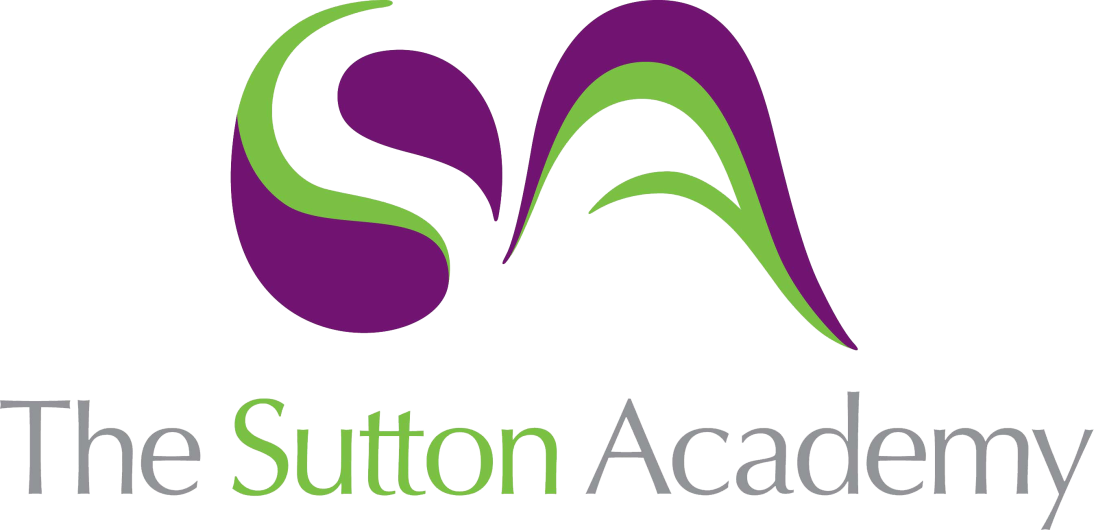 Knowledge Rich Curriculum Plan Y7 Unit 2 Información PersonalFocus Skill: Listening 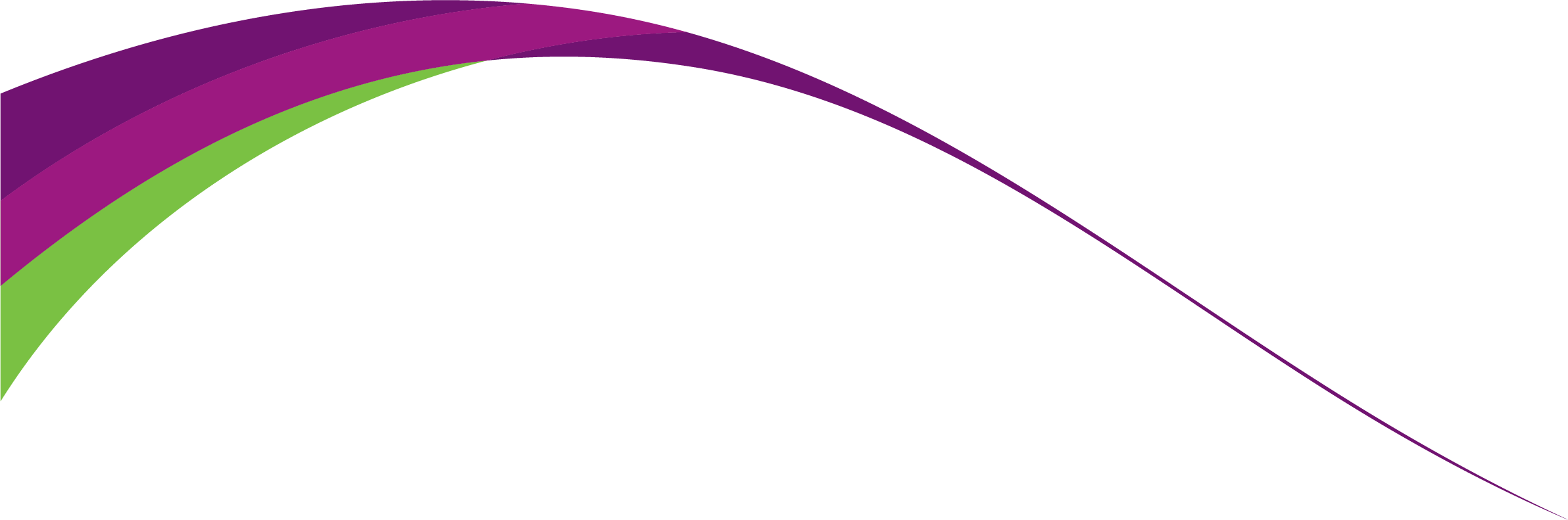 Lesson/Learning Sequence Intended Knowledge:Students will know…Tiered Vocabulary Prior Knowledge:In order to know this students, need to already know…Assessment Lesson 1 Dictionary skills Colours and El día de los MuertosHow to use a bilingual dictionary to look up Spanish/English wordsWhen the Day of the Dead festival is celebratedHow the Day of the Dead festival is celebratedThe origins of the festival are in MexicoMexico is in Central America11  colours – see KO + light and dark Adjectival agreementsBilingualFestivalAlphabeticalThe alphabet – see Lesson 2 HT1What a dictionary is used for9 adjectives in English – see KOMWBsReading tasksListening tasksLesson 2 Animales9 animals – see KOHow to make a sentence negative in Spanish by adding no before the verbHow to say what they would like using the conditional tenseConditional tense9 animals in English – see KOConjugation of the verb tenerAdjectival agreementsListening tasksTranslationsLesson 3Mi familia  18 family members – see KOHow to use tengo and hay to describe their familyThe difference between mi (singular for ‘my’) and mis (plural for ‘my’)Family treeGeneration17 family members in English – see KONumbers (up to 10)Tengo = I haveReading tasksSpeaking tasksWriting tasksLesson 4Cómo eres (personalidad)15 adjectives to describe personality – see KOHow to conjugate the verb ser (to be)How to use 5 qualifiers – muy (very), bastante (quite), un poco (a bit) tan (so)demasiado (too)QualifierPersonalityCharacterUnique12 adjectives in English – see KOAdjectival agreementsWriting tasksListening tasksMWBsLesson 5 Cómo eres (físicamente)14 adjectives to describe hair – see KOHow to use word order (adjective after noun)AppearanceDescriptionHow to conjugate the verb serHow to conjugate the verb tenerColours (brown, blue, green, grey, black, white)Adjectival agreementsWhole Class Feedback – Students listen to a paragraph of information and have to answer questions in English. Paragraph to include information based on:Animals Description of family members including personality and physical appearance. Lesson 6Parar y pensarTBCTBCLesson 7Descripciones de otrosHow to use the 3rd person of ser and tener confidentlyHow to conjugate the verb serHow to conjugate the verb tenerColours (brown, blue, green, grey, black, white)Adjectival agreementsSpeaking tasksLesson 8 LlevarseHow to conjugate the reflexive verb llevarse (to get on)5 structures using llevarse – see KORelationshipConnectionReflexive verb3 qualifiers – see Lesson 4 HT2A range of adjectives – see Lesson 4 HT2Family members – see Lesson 3 HT2Listening tasksReading tasksMWBsLesson 9 Llevarse 2How to use the reflexive verb llevarse confidently4 higher level structures using llevarse – see KO6 time phrases – see KO 5 opinion phrases – see KOHow to conjugate the reflexive verb llevarse (to get on)3 qualifiers – see Lesson 4 HT2A range of adjectives – see Lesson 4 HT2Family members – see Lesson 3 HT2Reading tasksWriting tasksLesson 10Parar y pensarTBCTBCLesson 11El imperfectoWhen to use the imperfect tenseHow to conjugate the imperfect tense (3 steps)3 different verb endings in Spanish (-ar, -er, -ir)How to conjugate 3 irregular verbs in the imperfect tense in the 1st and 3rd person – ser (to be), ir (to go), ver (to watch)3 time phrases used to indicate the imperfect tense – cuando era joven (when I was younger), cuando era pequeño/a (when I was little), en mi escuela primaria (in my primary school)Conjugate The verb ser means to beListening tasksMWBsLesson 12Me llevaba  How to conjugate 5 verbs in the imperfect tense – llevarse (to get on), pelear (to argue/fight), divertir ( to have fun), apoyar (to support), aceptar (to accept)How to respond to a structured writing taskWhen to use the imperfect tenseHow to conjugate the imperfect tense (3 steps)3 different verb endings in Spanish (-ar, -er, -ir)3 time phrases used to indicate the imperfect tense – cuando era joven (when I was younger), cuando era pequeño/a (when I was little), en mi escuela primaria (in my primary school)Adjectives and agreementsWhole Class Feedback – Students listen to a paragraph of information talking about past relationships.  Paragraph to include information based on:Animals Description of family members including personality and physical appearance.Lesson 13La Navidad Spanish Christmas holiday traditions (Christmas lottery, Christmas Eve, New Years Eve, April Fools, Day of the Kings)TraditionProsperityProcessionFloatsFigurineNumbers (up to 31)Months of the year – see HT1Listening tasksReading tasksMWBs